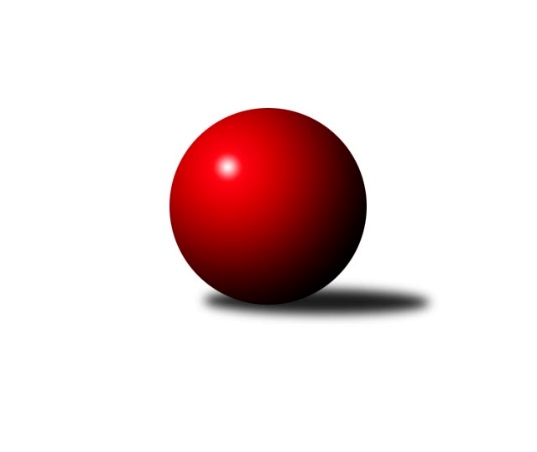 Č.15Ročník 2018/2019	9.2.2019Nejlepšího výkonu v tomto kole: 3360 dosáhlo družstvo: KK Vyškov2. KLZ B 2018/2019Výsledky 15. kolaSouhrnný přehled výsledků:TJ Jiskra Otrokovice	- KK Vyškov	1:7	3093:3360	6.0:18.0	9.2.KK Slovan Rosice B	- HKK Olomouc	6:2	3221:3074	17.0:7.0	9.2.SK Baník Ratiškovice	- KK Mor.Slávia Brno	7:1	3181:3110	13.5:10.5	9.2.KK Blansko B	- TJ Valašské Meziříčí	1:7	3137:3349	6.0:18.0	9.2.KK Šumperk	- TJ Sokol Husovice	3:5	2984:2935	11.0:13.0	9.2.Tabulka družstev:	1.	TJ Valašské Meziříčí	14	12	0	2	80.5 : 31.5 	213.0 : 123.0 	 3230	24	2.	KK Vyškov	13	10	0	3	65.0 : 39.0 	167.5 : 144.5 	 3234	20	3.	KK Slovan Rosice B	14	10	0	4	69.0 : 43.0 	181.0 : 155.0 	 3144	20	4.	TJ Sokol Husovice	14	7	0	7	55.0 : 57.0 	163.0 : 173.0 	 2983	14	5.	SK Baník Ratiškovice	13	5	2	6	52.0 : 52.0 	157.5 : 154.5 	 3116	12	6.	TJ Sokol Luhačovice	13	5	2	6	51.0 : 53.0 	151.5 : 160.5 	 3071	12	7.	HKK Olomouc	13	6	0	7	50.5 : 53.5 	148.5 : 163.5 	 3149	12	8.	KK Mor.Slávia Brno	14	5	1	8	51.0 : 61.0 	164.5 : 171.5 	 3101	11	9.	KK Blansko B	14	4	2	8	44.0 : 68.0 	153.5 : 182.5 	 3099	10	10.	KK Šumperk	14	3	2	9	44.0 : 68.0 	158.5 : 177.5 	 2995	8	11.	TJ Jiskra Otrokovice	14	3	1	10	38.0 : 74.0 	141.5 : 194.5 	 3021	7Podrobné výsledky kola:	 TJ Jiskra Otrokovice	3093	1:7	3360	KK Vyškov	Renáta Mikulcová ml.	117 	 123 	 119 	128	487 	 0:4 	 586 	 142	169 	 141	134	Lenka Hrdinová	Jitka Bětíková	130 	 134 	 106 	115	485 	 1:3 	 548 	 124	164 	 130	130	Simona Koreňová	Renata Mikulcová st.	145 	 134 	 120 	143	542 	 3:1 	 541 	 142	143 	 118	138	Michaela Kouřilová	Eliška Hrančíková	137 	 129 	 120 	117	503 	 0:4 	 556 	 140	131 	 143	142	Monika Anderová	Hana Stehlíková	124 	 145 	 142 	125	536 	 1:3 	 580 	 157	157 	 138	128	Jana Vejmolová	Kateřina Fryštácká	156 	 131 	 142 	111	540 	 1:3 	 549 	 130	139 	 144	136	Pavla Fialovározhodčí: Pavel JurásekNejlepší výkon utkání: 586 - Lenka Hrdinová	 KK Slovan Rosice B	3221	6:2	3074	HKK Olomouc	Šárka Palková	131 	 143 	 134 	122	530 	 1:3 	 567 	 146	160 	 130	131	Lenka Pouchlá	Eva Dosedlová	154 	 135 	 145 	131	565 	 4:0 	 494 	 127	115 	 131	121	Kateřina Bajerová	Anna Štraufová	147 	 124 	 156 	143	570 	 4:0 	 463 	 114	120 	 116	113	Šárka Tögelová	Aneta Ondovčáková	127 	 131 	 140 	147	545 	 3.5:0.5 	 513 	 127	127 	 138	121	Hana Malíšková	Petra Dosedlová *1	121 	 111 	 136 	120	488 	 2:2 	 509 	 132	133 	 128	116	Silvie Vaňková	Eva Putnová	126 	 141 	 123 	133	523 	 2.5:1.5 	 528 	 141	134 	 120	133	Jaroslava Havranovározhodčí: Milan Bružastřídání: *1 od 61. hodu Žaneta PávkováNejlepší výkon utkání: 570 - Anna Štraufová	 SK Baník Ratiškovice	3181	7:1	3110	KK Mor.Slávia Brno	Martina Šupálková	139 	 132 	 142 	129	542 	 2:2 	 541 	 150	121 	 150	120	Ilona Olšáková	Monika Niklová	140 	 155 	 142 	120	557 	 3:1 	 540 	 127	131 	 138	144	Pavlína Březinová	Eliška Fialová	121 	 120 	 151 	134	526 	 4:0 	 435 	 101	117 	 111	106	Radka Šindelářová	Jana Macková	123 	 139 	 112 	120	494 	 2:2 	 490 	 110	118 	 125	137	Marika Celbrová	Hana Beranová	141 	 141 	 131 	151	564 	 2:2 	 540 	 119	117 	 151	153	Lenka Kričinská	Dana Tomančáková	137 	 103 	 127 	131	498 	 0.5:3.5 	 564 	 137	132 	 140	155	Romana Sedlářovározhodčí: Koplík VáclavNejlepšího výkonu v tomto utkání: 564 kuželek dosáhli: Hana Beranová, Romana Sedlářová	 KK Blansko B	3137	1:7	3349	TJ Valašské Meziříčí	Dana Musilová	120 	 125 	 124 	137	506 	 0:4 	 564 	 127	145 	 144	148	Kristýna Štreitová	Eliška Petrů	137 	 138 	 135 	154	564 	 3:1 	 555 	 152	125 	 126	152	Michaela Bagári	Natálie Součková	129 	 123 	 123 	127	502 	 2:2 	 523 	 110	148 	 141	124	Dana Uhříková	Naděžda Musilová	120 	 121 	 133 	118	492 	 0:4 	 575 	 154	134 	 153	134	Jana Navláčilová	Ivana Hrouzová	123 	 145 	 132 	147	547 	 1:3 	 561 	 125	153 	 143	140	Klára Tobolová	Helena Daňková	137 	 135 	 136 	118	526 	 0:4 	 571 	 147	137 	 149	138	Ivana Marančákovározhodčí: Jindřiška Klimešová, Zuzana MusilováNejlepší výkon utkání: 575 - Jana Navláčilová	 KK Šumperk	2984	3:5	2935	TJ Sokol Husovice	Vendula Veselá	138 	 107 	 128 	111	484 	 2:2 	 488 	 106	122 	 124	136	Radka Rosendorfová	Soňa Ženčáková	121 	 128 	 144 	113	506 	 2:2 	 526 	 151	121 	 137	117	Markéta Gabrhelová	Kateřina Zapletalová	139 	 129 	 115 	126	509 	 1:3 	 520 	 120	132 	 131	137	Katrin Valuchová	Adéla Příhodová	104 	 112 	 107 	131	454 	 1:3 	 464 	 111	114 	 119	120	Blanka Sedláková	Ludmila Mederová	130 	 129 	 137 	123	519 	 1:3 	 520 	 141	132 	 119	128	Lucie Kelpenčevová	Růžena Smrčková	130 	 133 	 130 	119	512 	 4:0 	 417 	 103	96 	 117	101	Tereza Trávníčkovározhodčí: Matějka PetrNejlepší výkon utkání: 526 - Markéta GabrhelováPořadí jednotlivců:	jméno hráče	družstvo	celkem	plné	dorážka	chyby	poměr kuž.	Maximum	1.	Jana Vejmolová 	KK Vyškov	553.25	368.4	184.8	4.4	8/8	(593)	2.	Lenka Hrdinová 	KK Vyškov	553.15	369.0	184.1	4.7	8/8	(589)	3.	Ivana Marančáková 	TJ Valašské Meziříčí	551.91	370.5	181.4	3.7	8/8	(591)	4.	Klára Tobolová 	TJ Valašské Meziříčí	550.33	367.6	182.7	4.0	8/8	(604)	5.	Lenka Pouchlá 	HKK Olomouc	547.78	371.2	176.6	4.4	8/8	(568)	6.	Dana Uhříková 	TJ Valašské Meziříčí	547.47	373.8	173.7	5.5	6/8	(593)	7.	Silvie Vaňková 	HKK Olomouc	546.29	360.1	186.1	3.4	7/8	(637)	8.	Helena Daňková 	KK Blansko B	545.57	365.4	180.1	4.3	7/8	(603)	9.	Pavla Fialová 	KK Vyškov	545.50	368.2	177.3	4.2	8/8	(577)	10.	Lucie Kelpenčevová 	TJ Sokol Husovice	542.13	361.6	180.5	6.0	8/8	(589)	11.	Hana Beranová 	SK Baník Ratiškovice	541.76	360.1	181.6	3.5	7/7	(573)	12.	Eva Dosedlová 	KK Slovan Rosice B	537.21	360.2	177.0	3.7	7/8	(565)	13.	Jaroslava Havranová 	HKK Olomouc	536.15	355.7	180.4	5.5	8/8	(565)	14.	Michaela Kouřilová 	KK Vyškov	535.88	355.4	180.5	5.2	8/8	(586)	15.	Pavlína Březinová 	KK Mor.Slávia Brno	535.55	361.9	173.7	6.8	8/8	(574)	16.	Kateřina Fryštácká 	TJ Jiskra Otrokovice	534.00	353.6	180.4	5.4	8/8	(573)	17.	Eliška Petrů 	KK Blansko B	533.10	366.1	167.0	6.0	7/8	(572)	18.	Anna Štraufová 	KK Slovan Rosice B	532.57	365.0	167.6	6.4	7/8	(591)	19.	Michaela Bagári 	TJ Valašské Meziříčí	532.40	356.6	175.8	4.5	8/8	(590)	20.	Aneta Ondovčáková 	KK Slovan Rosice B	532.06	358.5	173.5	4.1	7/8	(591)	21.	Růžena Smrčková 	KK Šumperk	531.82	359.1	172.7	3.8	7/8	(566)	22.	Kristýna Štreitová 	TJ Valašské Meziříčí	531.71	365.3	166.4	6.4	7/8	(564)	23.	Šárka Nováková 	TJ Sokol Luhačovice	530.17	359.4	170.8	5.3	6/7	(582)	24.	Romana Sedlářová 	KK Mor.Slávia Brno	529.59	356.1	173.5	5.1	8/8	(572)	25.	Hana Krajíčková 	TJ Sokol Luhačovice	528.43	361.0	167.4	8.4	7/7	(573)	26.	Šárka Palková 	KK Slovan Rosice B	527.64	353.8	173.9	6.4	7/8	(562)	27.	Markéta Gabrhelová 	TJ Sokol Husovice	527.00	361.3	165.7	7.9	8/8	(557)	28.	Lenka Menšíková 	TJ Sokol Luhačovice	526.43	361.6	164.9	6.6	6/7	(555)	29.	Simona Koreňová 	KK Vyškov	525.72	362.8	162.9	7.7	6/8	(548)	30.	Dana Musilová 	KK Blansko B	525.44	364.4	161.1	8.7	6/8	(565)	31.	Monika Niklová 	SK Baník Ratiškovice	524.82	351.2	173.6	7.1	7/7	(569)	32.	Eva Putnová 	KK Slovan Rosice B	524.80	357.4	167.4	6.3	6/8	(557)	33.	Lenka Kričinská 	KK Mor.Slávia Brno	524.50	358.2	166.3	8.2	7/8	(567)	34.	Hana Malíšková 	HKK Olomouc	520.96	356.9	164.1	6.6	8/8	(554)	35.	Pavla Čípová 	TJ Valašské Meziříčí	520.80	356.8	164.0	6.3	6/8	(569)	36.	Dana Tomančáková 	SK Baník Ratiškovice	520.20	355.0	165.2	7.8	7/7	(581)	37.	Kateřina Bajerová 	HKK Olomouc	519.56	355.4	164.2	8.9	8/8	(562)	38.	Martina Šupálková 	SK Baník Ratiškovice	516.07	351.4	164.7	7.8	7/7	(553)	39.	Ludmila Pančochová 	TJ Sokol Luhačovice	515.74	342.4	173.4	5.1	7/7	(568)	40.	Naděžda Musilová 	KK Blansko B	514.96	347.7	167.2	5.4	8/8	(545)	41.	Markéta Nepejchalová 	TJ Sokol Husovice	514.87	351.3	163.6	7.4	6/8	(552)	42.	Eliška Hrančíková 	TJ Jiskra Otrokovice	513.90	349.8	164.1	7.6	7/8	(555)	43.	Petra Dosedlová 	KK Slovan Rosice B	511.81	357.8	154.0	9.5	6/8	(547)	44.	Tereza Vidlářová 	KK Vyškov	510.90	361.2	149.7	11.1	6/8	(555)	45.	Ludmila Mederová 	KK Šumperk	510.54	347.9	162.6	6.7	8/8	(528)	46.	Ivana Hrouzová 	KK Blansko B	507.89	350.2	157.7	9.6	8/8	(589)	47.	Andrea Katriňáková 	TJ Sokol Luhačovice	502.20	349.0	153.2	7.7	5/7	(543)	48.	Kristýna Košuličová 	SK Baník Ratiškovice	501.78	346.3	155.4	9.0	6/7	(545)	49.	Blanka Sedláková 	TJ Sokol Husovice	501.70	349.5	152.2	9.5	8/8	(541)	50.	Natálie Součková 	KK Blansko B	501.60	353.9	147.7	10.5	6/8	(520)	51.	Renata Mikulcová  st.	TJ Jiskra Otrokovice	501.17	349.8	151.4	8.9	6/8	(542)	52.	Eliška Fialová 	SK Baník Ratiškovice	499.93	341.6	158.3	9.8	5/7	(529)	53.	Hana Jáňová 	KK Šumperk	498.33	354.4	144.0	9.7	6/8	(535)	54.	Marika Celbrová 	KK Mor.Slávia Brno	497.35	351.7	145.7	10.0	7/8	(530)	55.	Katrin Valuchová 	TJ Sokol Husovice	496.27	348.2	148.1	8.3	8/8	(532)	56.	Adéla Příhodová 	KK Šumperk	492.05	349.8	142.3	11.1	7/8	(555)	57.	Hana Jonášková 	TJ Jiskra Otrokovice	484.37	340.2	144.2	10.9	7/8	(531)	58.	Soňa Ženčáková 	KK Šumperk	482.96	332.7	150.3	11.5	8/8	(506)	59.	Tereza Trávníčková 	TJ Sokol Husovice	476.45	335.7	140.8	11.6	7/8	(522)	60.	Marcela Příhodová 	KK Šumperk	460.67	327.9	132.8	13.3	6/8	(495)		Markéta Vlčková 	TJ Valašské Meziříčí	565.00	372.0	193.0	2.0	1/8	(565)		Tereza Divílková 	TJ Jiskra Otrokovice	559.75	371.0	188.8	3.9	4/8	(576)		Monika Jedličková 	KK Mor.Slávia Brno	556.33	362.8	193.6	3.4	2/8	(593)		Barbora Divílková  ml.	TJ Jiskra Otrokovice	549.50	354.0	195.5	4.0	2/8	(572)		Jana Navláčilová 	TJ Valašské Meziříčí	548.83	369.8	179.1	5.6	4/8	(575)		Hana Stehlíková 	TJ Jiskra Otrokovice	544.81	362.2	182.6	3.5	4/8	(588)		Romana Valová 	KK Šumperk	542.00	386.0	156.0	8.0	1/8	(542)		Kamila Veselá 	KK Slovan Rosice B	541.30	367.6	173.7	3.2	5/8	(580)		Jana Mačudová 	SK Baník Ratiškovice	538.00	373.0	165.0	8.0	1/7	(538)		Lucie Šťastná 	TJ Valašské Meziříčí	537.00	354.0	183.0	7.3	2/8	(604)		Marie Chmelíková 	HKK Olomouc	535.75	345.6	190.1	8.8	2/8	(565)		Eliška Kubáčková 	TJ Sokol Husovice	532.00	367.0	165.0	9.0	1/8	(532)		Monika Anderová 	KK Vyškov	531.70	366.4	165.3	7.2	5/8	(556)		Kateřina Petková 	KK Šumperk	522.50	359.0	163.5	6.0	2/8	(525)		Jana Macková 	SK Baník Ratiškovice	522.33	356.7	165.6	7.6	3/7	(567)		Ivana Pešková 	KK Mor.Slávia Brno	522.00	349.0	173.0	7.0	1/8	(522)		Martina Hájková 	KK Mor.Slávia Brno	516.67	365.0	151.7	12.7	3/8	(525)		Veronika Semmler 	KK Mor.Slávia Brno	510.25	349.4	160.9	5.5	4/8	(557)		Kateřina Zapletalová 	KK Šumperk	510.20	357.1	153.1	5.4	3/8	(532)		Barbora Divílková  st.	TJ Jiskra Otrokovice	510.00	342.0	168.0	6.0	1/8	(510)		Ilona Olšáková 	KK Mor.Slávia Brno	509.93	353.8	156.1	6.5	5/8	(555)		Monika Hubíková 	TJ Sokol Luhačovice	509.33	355.2	154.2	8.5	3/7	(540)		Jarmila Bábíčková 	SK Baník Ratiškovice	504.00	349.0	155.0	12.0	1/7	(504)		Zita Řehůřková 	KK Blansko B	500.13	349.7	150.4	9.7	4/8	(514)		Lucie Trávníčková 	KK Vyškov	500.00	373.0	127.0	10.0	1/8	(500)		Zdenka Svobodová 	TJ Sokol Luhačovice	496.11	344.3	151.8	6.9	3/7	(536)		Radka Šindelářová 	KK Mor.Slávia Brno	494.73	341.1	153.7	10.9	5/8	(546)		Hana Konečná 	TJ Sokol Luhačovice	492.50	346.9	145.6	9.8	3/7	(548)		Lenka Indrová 	KK Mor.Slávia Brno	489.00	345.0	144.0	9.5	2/8	(505)		Radka Rosendorfová 	TJ Sokol Husovice	488.00	368.0	120.0	18.0	1/8	(488)		Šárka Tögelová 	HKK Olomouc	487.40	341.3	146.1	11.3	5/8	(509)		Marie Olejníková 	TJ Valašské Meziříčí	487.00	338.0	149.0	9.0	1/8	(487)		Vendula Veselá 	KK Šumperk	478.50	337.0	141.5	12.0	1/8	(484)		Jana Dvořáková 	TJ Jiskra Otrokovice	475.07	340.5	134.5	11.4	5/8	(532)		Tereza Kalavská 	KK Slovan Rosice B	475.00	334.3	140.8	11.0	4/8	(498)		Marie Říhová 	HKK Olomouc	473.00	331.0	142.0	11.0	1/8	(473)		Helena Konečná 	TJ Sokol Luhačovice	472.83	338.3	134.5	14.7	3/7	(513)		Michaela Bauerová 	KK Šumperk	466.67	334.0	132.7	12.3	3/8	(505)		Renáta Mikulcová  ml.	TJ Jiskra Otrokovice	461.50	337.3	124.2	18.0	3/8	(496)		Alena Kopecká 	HKK Olomouc	461.33	332.0	129.3	13.0	3/8	(502)		Jitka Bětíková 	TJ Jiskra Otrokovice	456.17	329.4	126.8	17.3	4/8	(485)		Laura Neová 	KK Blansko B	447.00	337.0	110.0	18.5	2/8	(462)		Milena Minksová 	TJ Sokol Husovice	436.75	316.0	120.8	18.3	2/8	(447)		Lucie Válková 	TJ Jiskra Otrokovice	401.00	297.0	104.0	21.0	1/8	(401)		Markéta Vetchá 	TJ Sokol Husovice	400.00	296.0	104.0	22.0	1/8	(400)Sportovně technické informace:Starty náhradníků:registrační číslo	jméno a příjmení 	datum startu 	družstvo	číslo startu14347	Vendula Veselá	09.02.2019	KK Šumperk	1x22732	Radka Šindelářová	09.02.2019	KK Mor.Slávia Brno	2x
Hráči dopsaní na soupisku:registrační číslo	jméno a příjmení 	datum startu 	družstvo	16812	Žaneta Nerudová	09.02.2019	KK Slovan Rosice B	13922	Radka Rosendorfová	09.02.2019	TJ Sokol Husovice	Program dalšího kola:16. kolo16.2.2019	so	9:30	TJ Valašské Meziříčí - KK Šumperk	16.2.2019	so	10:00	KK Mor.Slávia Brno - TJ Sokol Luhačovice	16.2.2019	so	12:00	TJ Sokol Husovice - SK Baník Ratiškovice	16.2.2019	so	13:30	KK Vyškov - KK Blansko B	16.2.2019	so	14:00	HKK Olomouc - TJ Jiskra Otrokovice	Nejlepší šestka kola - absolutněNejlepší šestka kola - absolutněNejlepší šestka kola - absolutněNejlepší šestka kola - absolutněNejlepší šestka kola - dle průměru kuželenNejlepší šestka kola - dle průměru kuželenNejlepší šestka kola - dle průměru kuželenNejlepší šestka kola - dle průměru kuželenNejlepší šestka kola - dle průměru kuželenPočetJménoNázev týmuVýkonPočetJménoNázev týmuPrůměr (%)Výkon6xLenka HrdinováVyškov A5866xLenka HrdinováVyškov A111.545864xJana VejmolováVyškov A5804xJana VejmolováVyškov A110.45802xJana NavláčilováVal. Meziříčí5751xJana NavláčilováVal. Meziříčí110.265757xIvana MarančákováVal. Meziříčí5715xIvana MarančákováVal. Meziříčí109.55712xAnna ŠtraufováRosice B5702xAnna ŠtraufováRosice B108.655704xLenka PouchláHKK Olomouc5673xRomana SedlářováMS Brno108.29564